Муниципальный конкурс  «БУДУЩЕЕ РОССИИ»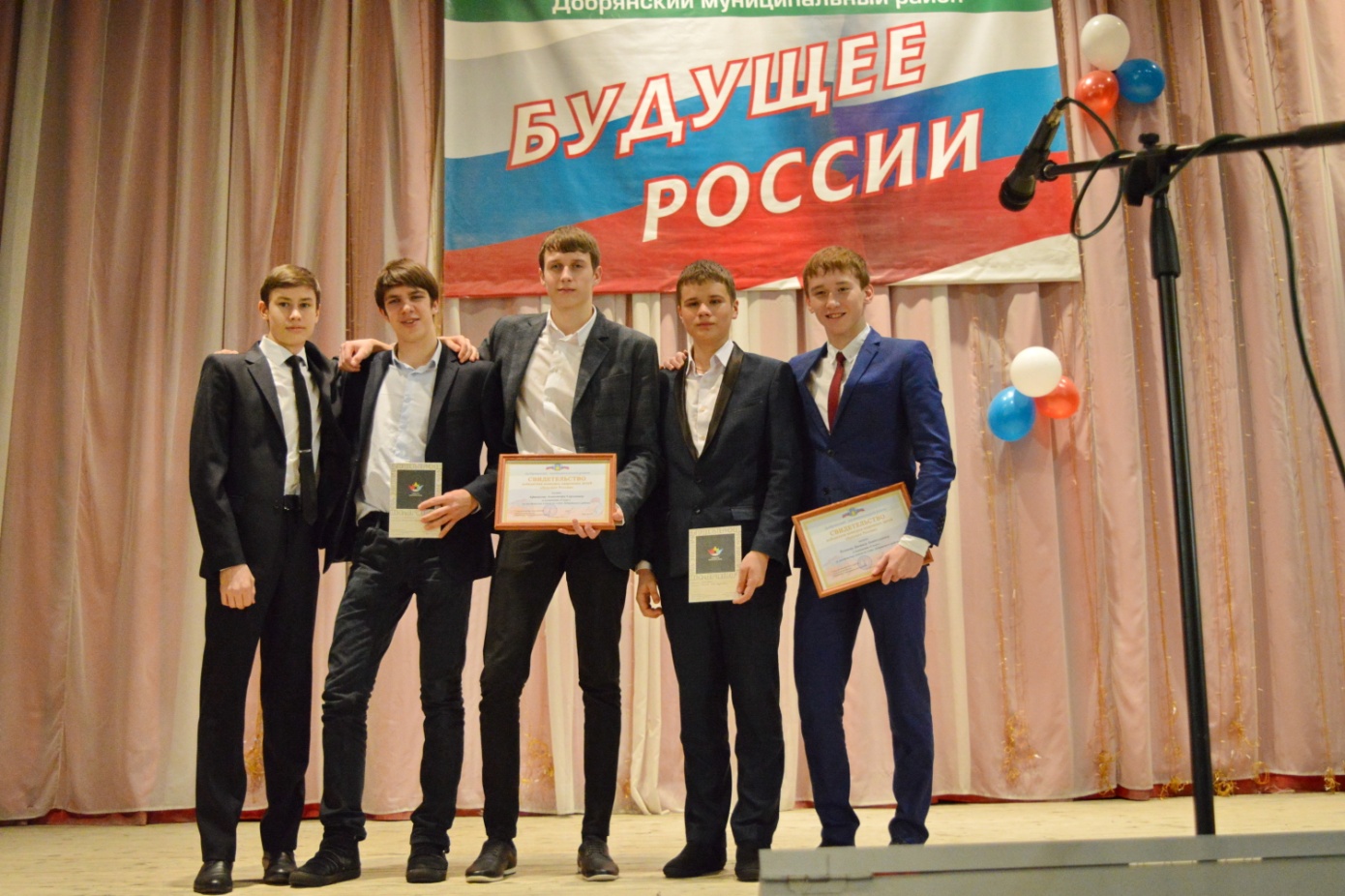 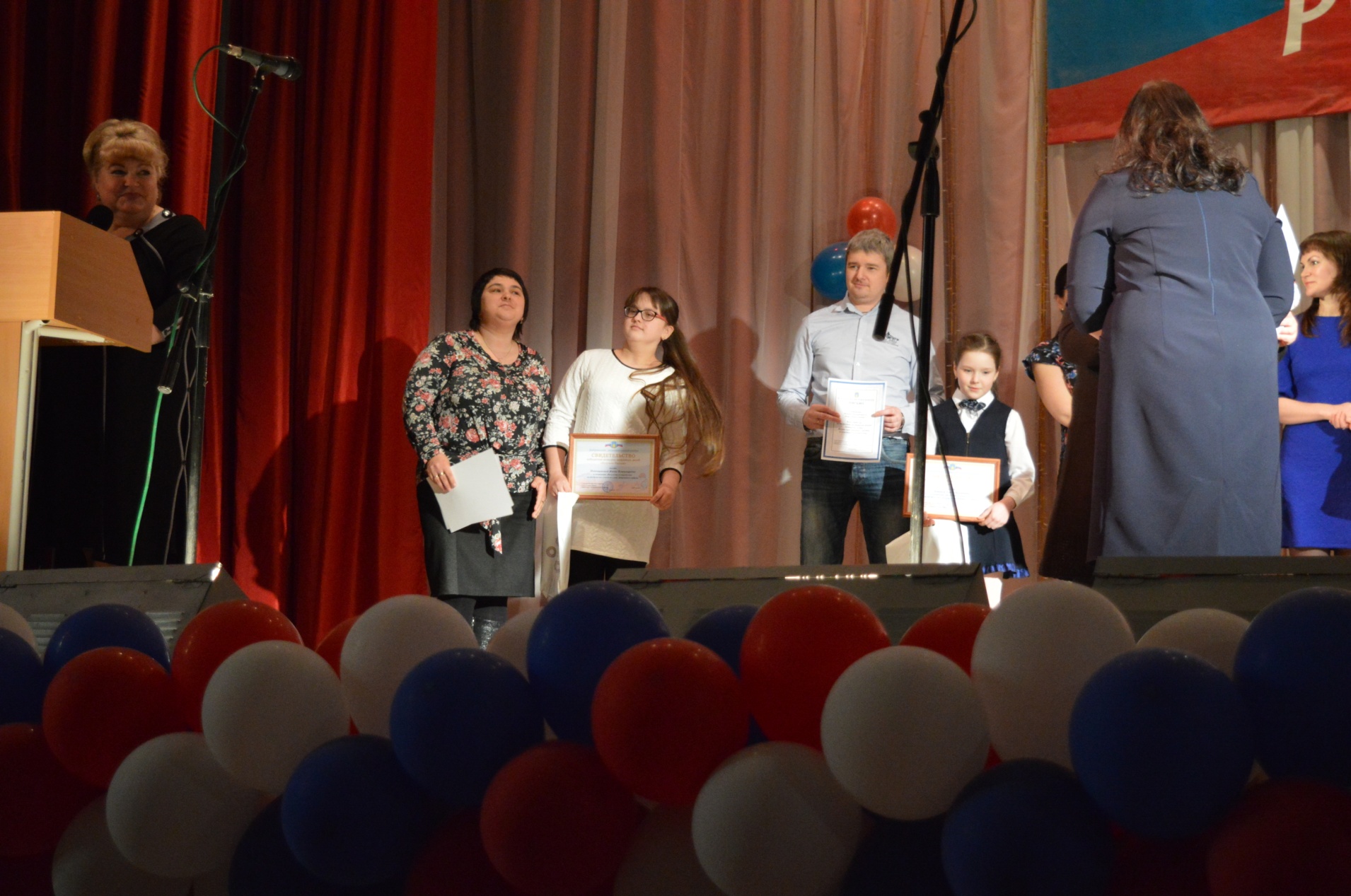 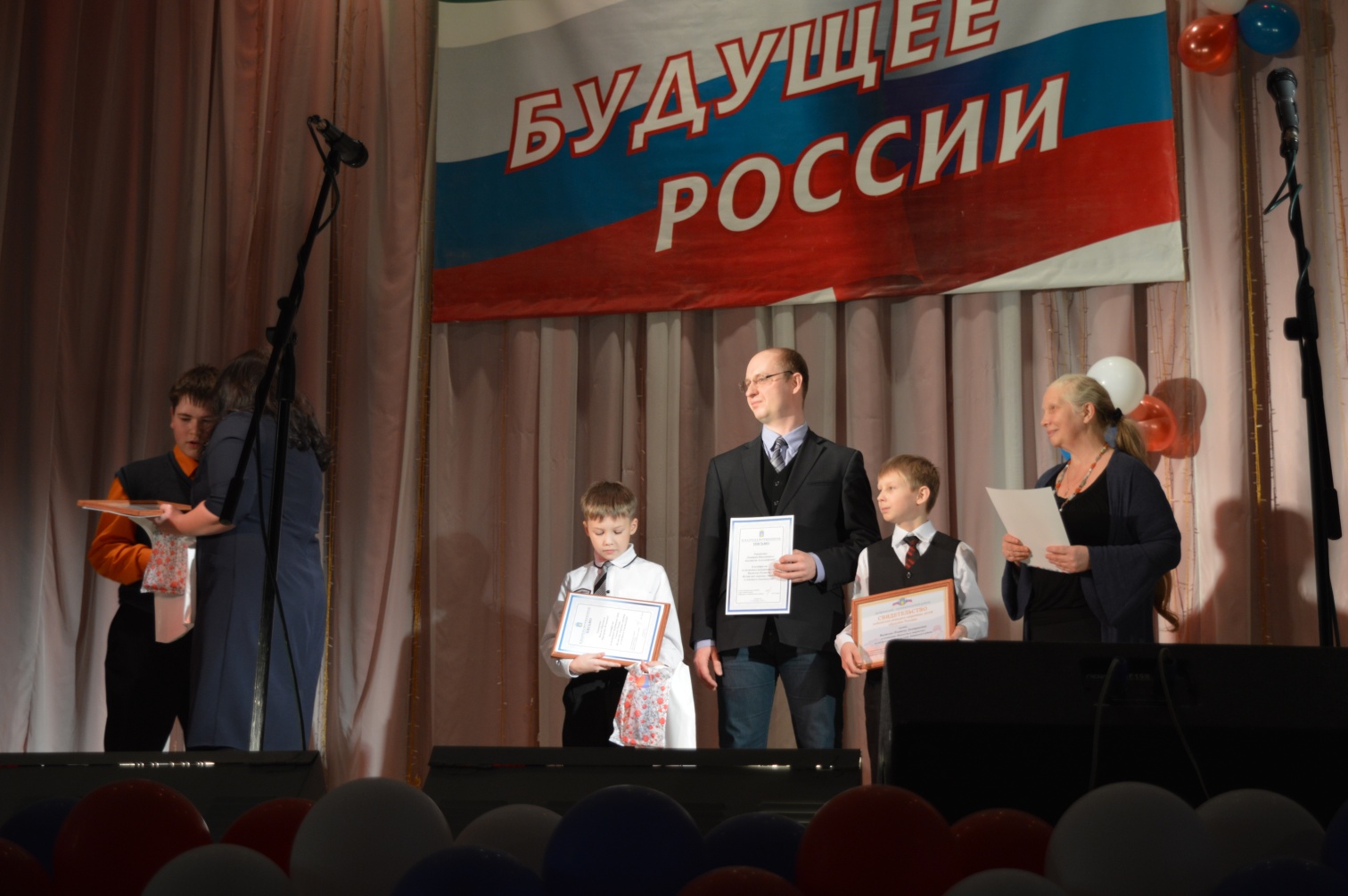 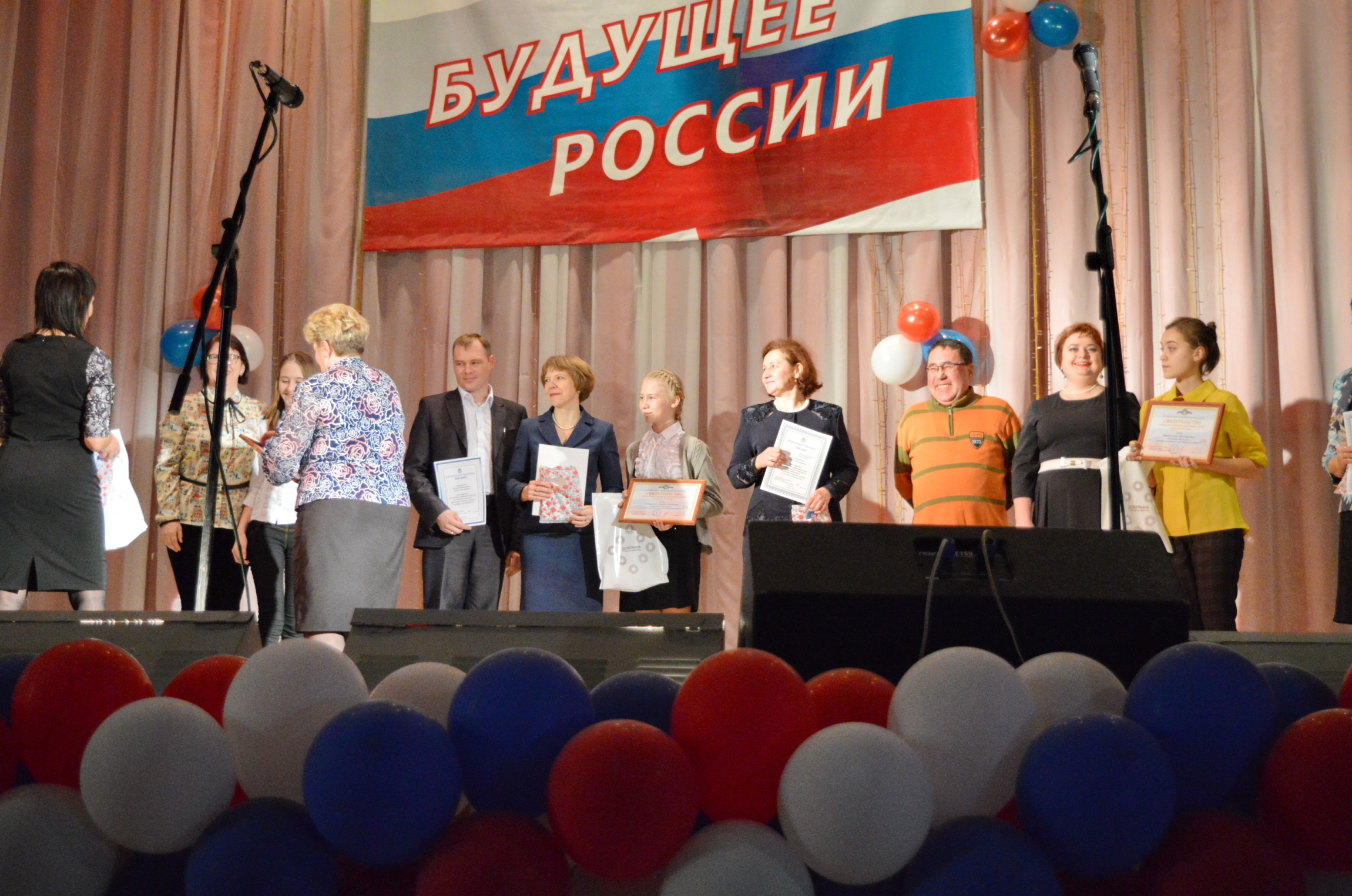 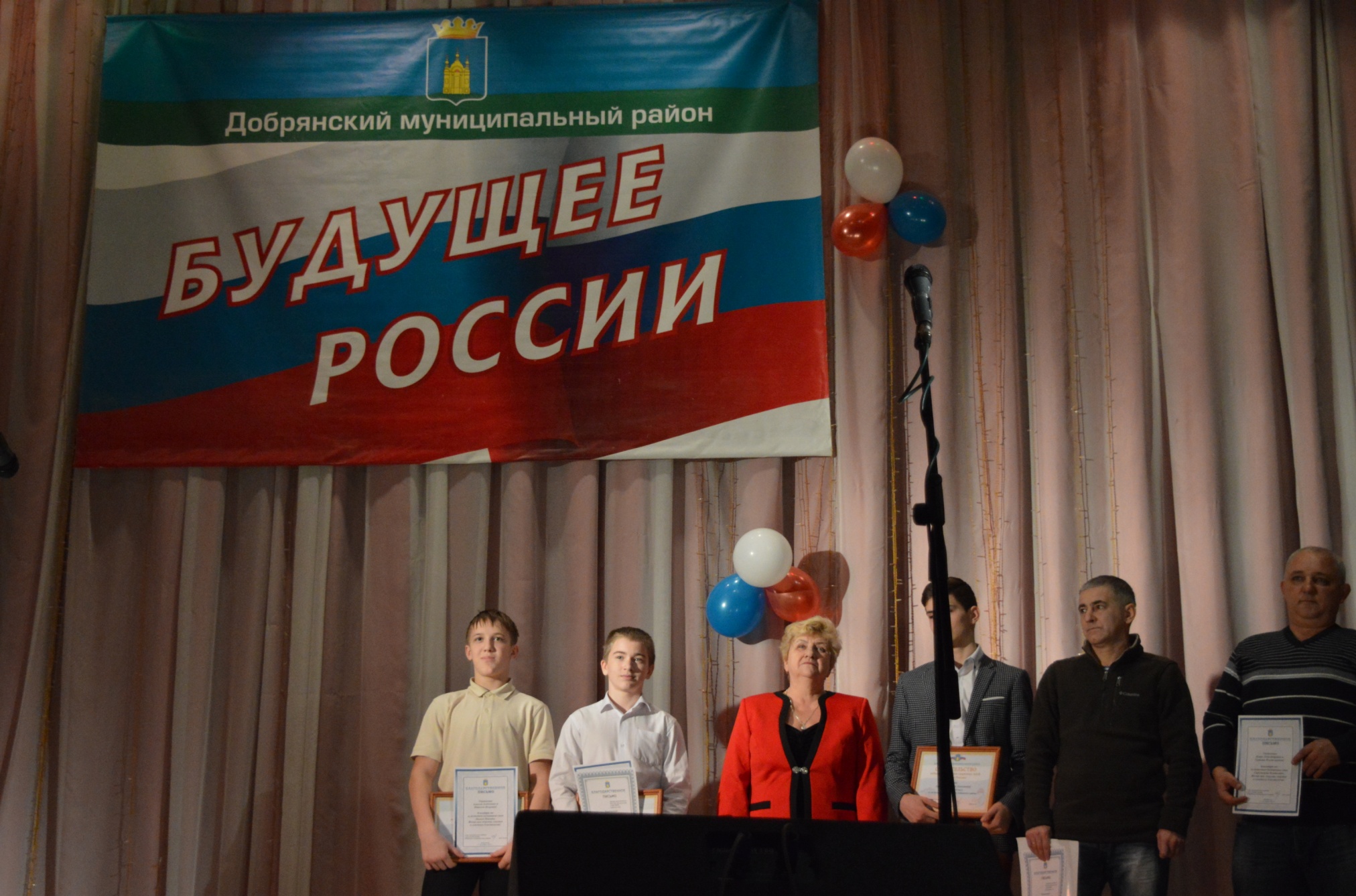 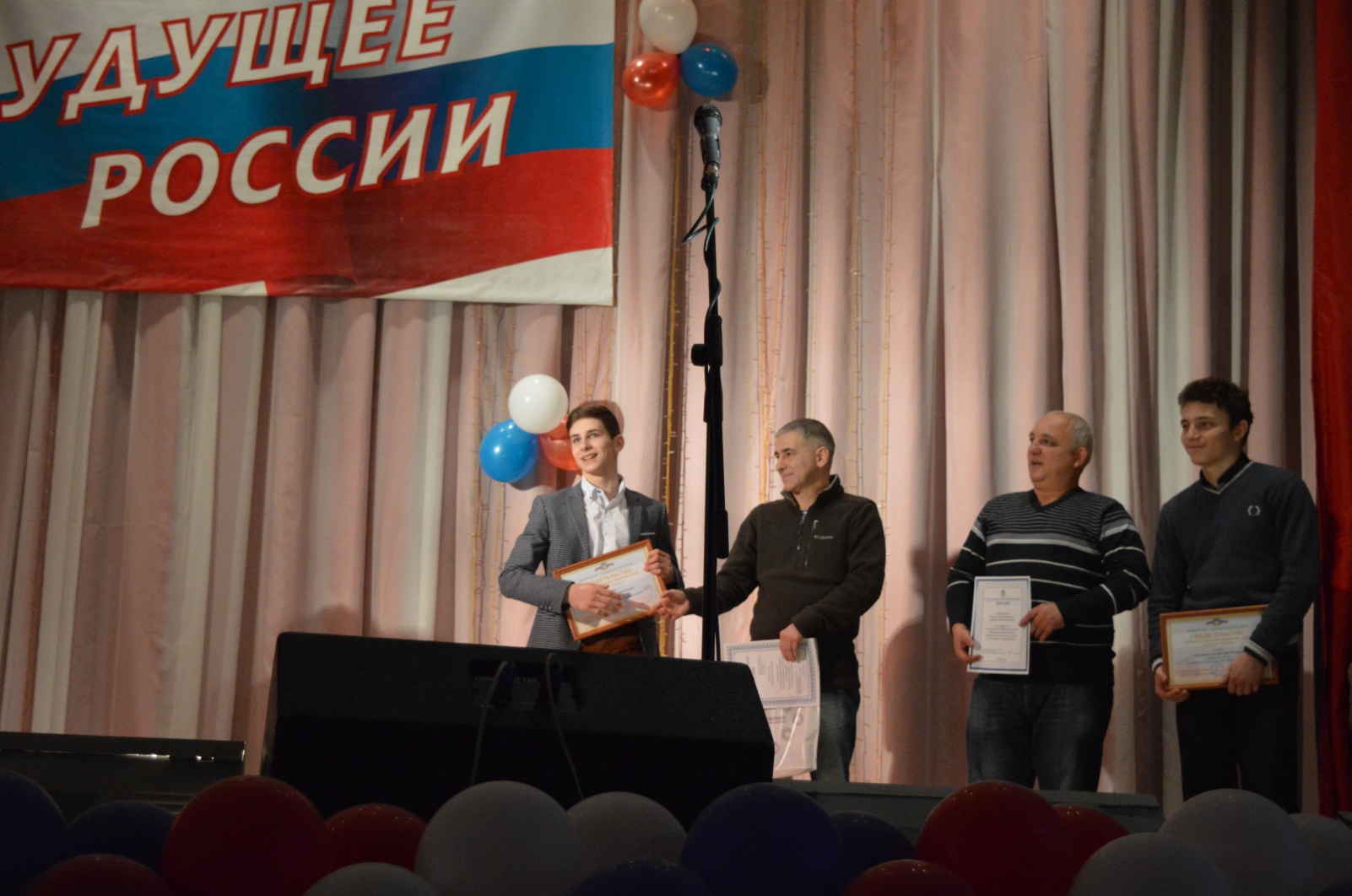 